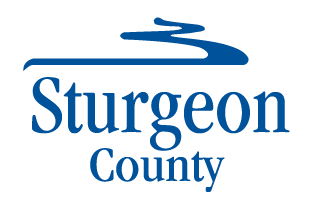 Regular Council Meeting Minutes1.	CALL TO ORDER AND RELATED BUSINESS1.1	CALL TO ORDERMayor Hnatiw called the March 22, 2022 Regular Council Meeting to order at 9:02 a.m. and acknowledged that Council meets on Treaty 6 Territory, a traditional meeting ground for many Indigenous Peoples, and in particular the Michel Band and Alexander First Nation, and also recognized the Métis and Inuit, whose footsteps have marked these lands and share a deep rooted history.1.2	ADOPTION OF AGENDAMotion 104/22Moved by K. TomsThat Council adopt the March 22, 2022 Regular Council Meeting Agenda as presented.Carried Unanimously2.	CONSENT AGENDA2.1	March 22, 2022 Consent Agenda ReportMotion 105/22Moved by N. ComeauThat Council adopt the March 8, 2022 Regular Council Meeting Minutes as presented;That Council rescind Motion 014/22;That the Conditional Sale and Purchase Agreement, dated October 6, 2021, between the County and the owners of Lot A, Plan 1945RS be approved;That the portion of the original Government Road Allowance adjoining the east boundary of Lot A, Plan 1945RS shown on the survey attached as Schedule “A” to this resolution, dated February 28, 2022 and prepared by Sara Spence, ALS, be closed in accordance with section 24 of the Municipal Government Act, RSA 2000 c. M-26, as that area is not required for use by the travelling public due to the existence of an alternate route; andThat Council accept the Agribusiness and Agritourism Review Task Force final report status update as information.Carried Unanimously3.	ADOPTION OF MINUTES3.1	March 8, 2022 Regular Council Meeting MinutesMotion approved on Consent Agenda.4.	PUBLIC PRESENTATIONSThere were no Public Presentations.5.	PUBLIC HEARINGSThere were no Public Hearings.6.	BUSINESS6.1	Acquisition of Land for Bridge Replacement (Lot A, Plan 1945RS) Conditional Sale and Purchase AgreementMotion approved on Consent Agenda.6.2	Agribusiness and Agritourism Review – Final Report Status UpdateMotion approved on Consent Agenda.6.3	Contract Award: 2022 Pavement Preservation - Micro Surfacing ProgramPresented by Gary Mayhew, Director, Transportation & Engineering Services and Max Adu-Safo, Program Supervisor, Transportation Services.Motion 106/22Moved by J. BerryThat Council award the contract for the 2022 Pavement Preservation - Micro-Surfacing Program contract to West-Can Seal Coating Inc. at a contract price of $1,478,377.12 (excluding GST) and authorize the Chief Administrative Officer to execute the contract.Carried Unanimously6.4	Contract Award: Range Road 234 (Township Road 560 to Highway 28) Collector ReconstructionPresented by Gary Mayhew, Director, Transportation & Engineering Services and Max Adu-Safo, Program Supervisor, Transportation Services.Motion 107/22Moved by D. StangThat Council award the contract for the Range Road 234 collector reconstruction to E Construction, a Division of N.P.A Ltd., at a contract price of $3,461,030 (excluding GST) and authorize the Chief Administrative Officer to execute the contract.Carried Unanimously
6.5	Bylaw 1417/20 - Closure of a Portion of Riverbend Road (Road Subdivision Plan 802 0013) - Second and Third ReadingPresented by Bonnie McInnis, Manager, and Martyn Bell, Program Lead, Current Planning, Planning & Development Services.As Councillors Berry, McLennan and Stang were absent from all of the Public Hearing for Bylaw 1417/20 and the proposed sale below market value, they abstained from voting on motions 108/22, 109/22, and 110/22 in accordance with section 184(a) of the Municipal Government Act.Motion 108/22Moved by K. TomsThat Council give second reading of Bylaw 1417/20.CarriedMotion 109/22Moved by K. TomsThat Council give third reading of Bylaw 1417/20.CarriedMotion 110/22Moved by K. TomsThat Council direct Administration to conclude negotiations with the applicant regarding the sale and consolidation of the portion of the subject lands, including the ability to consider a purchase offer for not less than $10,000.Carried6.6	Review of Suite Regulations within the Land Use BylawPresented by Bonnie McInnis, Manager, and Tyler McNab, Program Lead, Development & Safety Codes, Planning & Development Services.Motion 111/22Moved by N. ComeauThat Council direct Administration to bring forward amendments to the Land Use Bylaw that would facilitate replacement of Suite regulations with Accessory Dwelling Unit regulations and modify the regulations related to Secondary Dwellings.Carried Unanimously6.7	Resource Extraction Regulatory Review - Phase 3 Public Engagement PlanPresented by Bonnie McInnis, Manager, Planning & Development Services, and Lucas Warren, Manager, Corporate Communications.Motion 112/22Moved by K. TomsThat Council approve the attached Resource Extraction Regulatory Review - Phase 3 Engagement Plan.Carried UnanimouslyMotion 113/22Moved by K. TomsThat Council direct Administration to implement the Resource Extraction Regulatory Review - Phase 3 Engagement Plan, and report back to Council with a summary of stakeholder feedback following engagement.Carried UnanimouslyMotion 114/22Moved by K. TomsThat Council approve the allocation of $14,000 from the Planning Reserve to support the implementation of the Resource Extraction Regulatory Review - Phase 3 Engagement Plan.Carried UnanimouslyThe meeting was recessed at 10:00 a.m.The meeting was reconvened at 10:07 a.m. with all those members of Council previously listed in attendance.6.8	Broadband Initiative Phase 1 Public Communications PlanPresented by Jesse Sopko, General Manager, Corporate Services and Rob Schneider, Manager, Information Services.Motion 115/22Moved by J. BerryThat Council approve the Broadband Initiative Phase 1 Public Communications Plan as presented.Carried UnanimouslyMotion 116/22Moved by J. BerryThat Council approve $250,000 from the Corporate Support Capital Reserve for the Broadband Initiative Phase 1 project.Carried Unanimously
6.9	Amendment to Debt Management Policy and Bylaw 1583/22 - Short Term Debt Borrowing Bylaw (Repeal and Replacement of Bylaw 1512/20) - First ReadingPresented by Andrew Hayes, General Manager, Financial Services & Chief Financial Officer.Motion 117/22Moved by D. StangThat Council approve the amended Debt Management Policy as presented.Carried UnanimouslyMotion 118/22Moved by D. StangThat Council give first reading of Bylaw 1583/22.Carried Unanimously6.10	Revised 2023 Operating and Capital Budget Meeting DatesPresented by Sabrina Duquette, Manager, and Matthew Chan, Budget & Financial Planner, Corporate Finance & Treasury.The meeting was recessed at 11:01 a.m.The meeting was reconvened at 11:09 a.m. with all those members of Council previously listed in attendance.Motion 119/22Moved by K. TomsThat Council revise the 2023 Operating and Capital Budget Meeting dates from November 16-18, 2022, to October 27-28, 2022 and November 23-24, 2022.Carried UnanimouslyThe agenda was reconsidered to move item 8.1 to follow item 6.10.8.	MAYOR AND COUNCIL8.1	Establishment of Sturgeon County Youth Council (Councillor Toms)Motion 120/22Moved by K. TomsThat Council direct Administration to draft a bylaw establishing a Youth Council as a council committee with the mandate of advising Council on issues relating to youth in the community.Carried Unanimously7.	CLOSED SESSION7.1	Closed Session - Morinville Seed Cleaning Co-op Ltd.Motion 121/22Moved by D. StangThat Council move to a closed session at 11:16 a.m. pursuant to section 197(2) of the Municipal Government Act and in accordance with section 24 (advice from officials) and section 25 (disclosure harmful to economic and other interests of a public body) of the Freedom of Information and Protection of Privacy Act.Carried UnanimouslyPresented by: Reegan McCullough, County Commissioner – CAO.The following members of Administration were also in attendance for the closed session to provide information and/or administrative assistance:Scott MacDougall, Chief Operating Officer – COO; Jesse Sopko, General Manager, Corporate Services; Travis Peter, General Manager, Development & Strategic Services; Andrew Hayes, General Manager, Financial Services & Chief Financial Officer; Sabrina Duquette, Manager, Corporate Finance & Treasury; Lucas Warren, Manager, Corporate Communications; Lisa Schovanek, Legislative Officer, Legislative Services; and Dianne Mason, Legislative Officer, Legislative Services.		Motion 122/22Moved by J. BerryThat Council move out of the closed session at 11:41 a.m.Carried UnanimouslyMotion 123/22Moved by K. TomsThat Council authorize the Chief Administrative Officer to send the letter provided as Attachment 2 of the confidential Request for Decision for item 7.1 of the March 22, 2022 Council meeting agenda to the Morinville Municipal Seed Cleaning Co-op Ltd.Carried UnanimouslyMotion 124/22Moved by K. TomsThat the Request for Decision and attachments of item 7.1 of the March 22, 2022 Council meeting agenda remain confidential in accordance with section 24 (advice from officials) and section 25 (disclosure harmful to economic or other interests of a public body) of the Freedom of Information and Protection of Privacy Act.Carried Unanimously9.	NOTICES OF MOTIONThere were no Notices of Motion.10.	ADJOURNMENTMotion 125/22Moved by M. McLennanThat Council adjourn the March 22, 2022 Regular Council Meeting at 11:42 a.m.Carried Unanimously
“Original Signed – Alanna Hnatiw”_________________________________Mayor“Original Signed – Reegan McCullough_________________________________County Commissioner (CAO)March 22, 2022, 9:00 a.m.Council Chambers and Through Electronic CommunicationsSturgeon County Centre9613-100 Street, Morinville, AlbertaMembers Present:Mayor Alanna HnatiwDan Derouin, Councillor - Division 1Kristin Toms, Councillor - Division 2Matthew McLennan, Councillor - Division 3Neal Comeau, Councillor - Division 4Deanna Stang, Councillor - Division 5Jason Berry, Councillor - Division 6Administration Present:Reegan McCullough, County Commissioner - CAOScott MacDougall, Chief Operating Officer - COOJesse Sopko, General Manager, Corporate ServicesTravis Peter, General Manager, Development & Strategic ServicesAndrew Hayes, General Manager, Financial Services & Chief Financial OfficerGary Mayhew, Director, Transportation & Engineering ServicesBonnie McInnis, Manager, Planning & Development ServicesSabrina Duquette, Manager, Corporate Finance & TreasuryRob Schneider, Manager, Information ServicesLucas Warren, Manager, Corporate CommunicationsTyler McNab, Program Lead, Development & Safety Codes, Planning & Development ServicesMartyn Bell, Program Lead, Current Planning, Planning & Development ServicesMax Adu-Safo, Program Supervisor, Transportation ServicesMatthew Chan, Budget & Financial Planner, Corporate Finance & TreasuryLisa Schovanek, Legislative Officer, Legislative ServicesDianne Mason, Legislative Officer, Legislative ServicesFor (4): A. Hnatiw, D. Derouin, K. Toms, and N. ComeauAbstained (3): M. McLennan, D. Stang, and J. BerryFor (4): A. Hnatiw, D. Derouin, K. Toms, and N. ComeauAbstained (3): M. McLennan, D. Stang, and J. BerryFor (4): A. Hnatiw, D. Derouin, K. Toms, and N. ComeauAbstained (3): M. McLennan, D. Stang, and J. Berry